ПРОЕКТ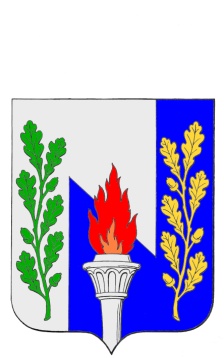 Тульская областьмуниципальное образование рабочий поселок ПервомайскийЩёкинского районаСОБРАНИЕ ДЕПУТАТОВРЕШЕНИЕ                от «____» __________ 2022 года                      № _____О передаче органами местного самоуправления муниципального образования рабочий поселок Первомайский Щекинского района осуществления части полномочий по решению вопроса местного значения по осуществлению дорожной деятельности в части организации проезда по ул. Новаторов р.п. Первомайский Щекинского района параллельно границам земельного участка с кадастровым номером 71:22:030304:1461Руководствуясь Федеральным законом от 06.10.2003 № 131- ФЗ «Об общих принципах организации местного самоуправления в Российской Федерации», на основании Устава муниципального образования рабочий поселок Первомайский Щекинского района Собрание депутатов муниципального образования рабочий поселок Первомайский Щекинского района РЕШИЛО:1. Передать муниципальному образованию Щекинский район на 2022 год осуществления части полномочий по решению вопроса местного значения по осуществлению дорожной деятельности в части организации проезда по ул. Новаторов р.п. Первомайский Щекинского района параллельно границам земельного участка с кадастровым номером 71:22:030304:1461, протяженностью 33 (тридцать три) метра.2. Главе муниципального образования рабочий поселок Первомайский Щекинского района заключить в установленном порядке с муниципальным образованием Щекинский район соглашение о передаче осуществления части полномочий по решению вопроса местного значения по осуществлению дорожной деятельности в части организации проезда по ул. Новаторов р.п. Первомайский Щекинского района параллельно границам земельного участка с кадастровым номером 71:22:030304:1461, протяженностью 33 (тридцать три) метра.3. Реализация полномочия, указанного в п.1 настоящего Решения осуществляется за счет межбюджетных трансфертов, предоставляемых из бюджета муниципального образования рабочий поселок Первомайский Щекинского района в бюджет муниципального образования Щекинский район.4. Опубликовать настоящее Решение в информационном бюллетене «Первомайские вести» и разместить на официальном сайте муниципального образования рабочий поселок Первомайский Щекинского района. 5. Решение вступает в силу со дня официального опубликования.          Глава муниципального образования          рабочий поселок  Первомайский          Щекинского района                                                         М.А. Хакимов